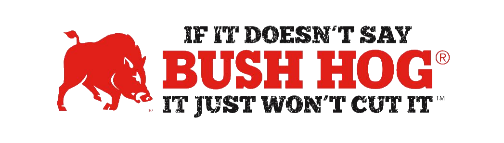 Kansas Landscaping, Lawn & Ag EquipmentContract No. 53336, EVT0008926Expiration Date February 29,2025 (2028)Contract DetailsContract Name	Landscaping, Lawn, & Agricultural EquipmentContract Number	53336, EVT0008926Contract Held by		Bush Hog LLCMultiple Award		YesPO Submission		Bush HogCoverage Area		KS State AgenciesProducts Covered	Pull behind or 3-point hitch rotary cutters & Agricultural ImplementsFreight Terms	Freight must be prepaid and allowed.  Freight & Delivery must be quoted with the equipment but can be separate line items.Warranty Terms		Standard Factory WarrantyTerm of Contract	12 Months with options to extend up to three additional 12-month periods.For further assistance, contact your Territory Manager, Lance Wheeler, Mary Andrews, or Jill Sandidge. Lance Wheeler Business Development Manager Lance.wheeler@bushhog.com 469-745-3402 Mary Andrews 						Jill Sandidge Contract Manager 					Contract Administrator mary@manufacturerssolutionsteam.com 		jill@manufacturerssolutionsteam.com 830-481-4818 						615-680-4458